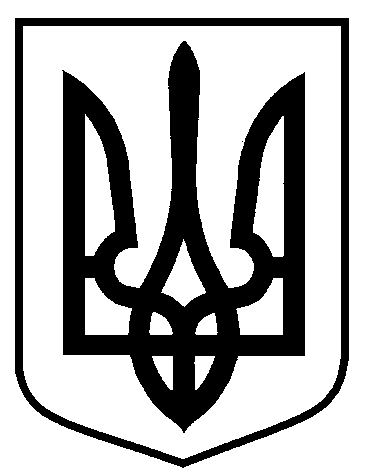 Сумська міська радаВиконавчий комітетРІШЕННЯ від 19.09.2017 № 510На підставі поданої заяви та документів стосовно присвоєння поштової адреси, відповідно до рішення Сумської міської ради від 24 вересня 2014 року № 3554-МР «Про затвердження Порядку присвоєння та зміни поштових адрес об’єктам нерухомого майна в місті Суми», керуючись частиною першою статті 52 Закону України «Про місцеве самоврядування в Україні»,               виконавчий комітет Сумської міської ради ВИРІШИВ:Відмовити у присвоєнні поштової адреси: місто Суми,                        провул. Громадянський, 1/1, об’єкту нерухомого майна – нежитлове приміщення під станцією технічного обслуговування автомобілів площею    341,0 кв. м. (літера З-І згідно з планом технічного паспорту), що належить товариству з обмеженою відповідальністю «Лангр» та розташований у місті Суми, провул. Громадянський, 1, у зв’язку з невідповідністю підпунктам 3, 7 пункту 2.2 розділу 2 Порядку присвоєння та зміни поштових адрес об’єктам нерухомого майна в місті Суми, затвердженого рішенням Сумської міської ради від 24 вересня 2014 року № 3554-МР.В.о. міського головиз виконавчої роботи                                                                      В.В. Войтенко       Кривцов 700-103Розіслати: Кривцову А.В., заявникуПро відмову у присвоєнні  поштової адреси об’єкту  нерухомого майна, що розташований по провулку Громадянський, 1 у місті Суми